Funciones logarítmicasLas funciones logarítmicas son funciones del tipo: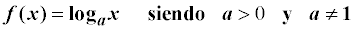 Es la inversa de la función exponencial   f(x) = axLas características generales de las funciones logarítmicas son:1) El dominio de una función logarítmica son los números reales positivos:    Dom(f) = (0. + ∞) .2) Su recorrido es R:    Im(f) = R .3) Son funciones continuas.4) Como   loga1 = 0 , la función siempre pasa por el punto   (1, 0) .    La función corta el eje X en el punto   (1, 0)   y no corta el eje Y.5) Como   logaa = 1 , la función siempre pasa por el punto   (a, 1) .6) Si   a > 1   la función es creciente.    Si   0 < a < 1   la función es decreciente.7) Son convexas si   a > 1 .    Son concavas si   0 < a < 1 .8) El eje Y es una asíntota vertical.Si  a > 1 : 

Cuando x → 0 + , entonces log a x → - ∞Si  0 < a < 1 :

Cuando x → 0 + , entonces log a x → + ∞Ejemplo de funciones logarítmicas: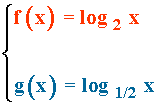 1) Dominio:El dominio de las funciones logarítmicas es   (0, + ∞) .Dom(f) = Dom(g) = (0, + ∞) .2) Recorrido:El recorrido de las funciones logarítmicas es R.Im(f) = Im(g) = R .3) Puntos de corte:f(1) = log21 = 0  ,   el punto de corte con el eje X es   (1, 0).g(1) = log1/21 = 0  ,   el punto de corte con el eje X es   (1, 0).La funciones   f(x)   y   g(x)   no cortan al eje Y.3) Crecimiento y decrecimiento:La función   f(x)   es creciente ya que   a > 1 .La función   g(x)   es decreciente ya que   0 < a < 1 .4) Concavidad y convexidad:Las función   f(x)    es convexa ya que   a > 1 .Las función   g(x)   es concava ya que   0 < a < 1 .5) Asíntotas:Las funciones   f(x)   y   g(x)   tienen una asintota en el eje Y.6) Tabla de valores: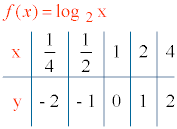 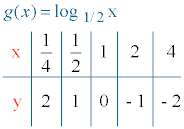 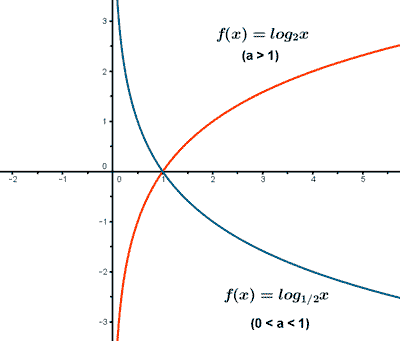 Resumen de las propiedades de la función logaritmo neperianoLa función logarítmo neperiano:   f(x) = ln xLa función logarítmo neperiano es la inversa de   y = ex .Su gráfica es simétrica de   y = ex   respecto a   y = x .y = exx = eyPor definición:   y = ln x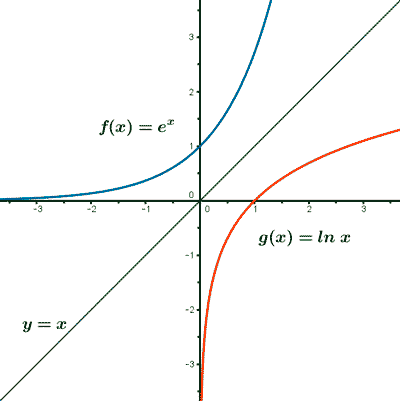 1     La función logarítmica es la inversa de la exponencial:
     y = Ln x      ⇔      x = ey2     La función    y = Ln x   tiene por dominio   { x ∈ R  |  x > 0 }   y por recorrido   R .3     La función    y = Ln x   es continua, creciente e inyectiva en todo su dominio.4     La función   y = Ln x   es convexa o cóncava hacia abajo en todo su dominio.5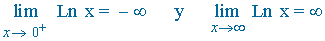 